Das geheimnisvolle SchwarzAlter:		5 bis 6 Jahre mit 3 bis 4 KinderZiele:		-    Die Kinder lernen abzuwartenDie Kinder entwickeln Spaß am SprechenDie Kinder erweitern ihren WortschatzDie Kinder lernen, dass die Farbe Schwarz aus mehreren Farben besteht.Die Beobachtungsfreude wird gewecktVersuchsüberblick: Die Farbe schwarz ergibt sich aus einer Mischung von mehreren Farben. Wie kleine Detektive können die Kinder, können die Kinder die Filzstifte von verschiedenen Herstellern untersuchen und die Farbzusammensetzung erforschen. Die Farben rot, gelb, blau und grün können in dem schwarzen Filzstift versteckt sein. Dieser Versuch verdeutlicht das Trennverfahren der Farben.Material:	-    schwarze Wasserlösliche FilzstifteWeises Filterpapier (Kaffeefilter)Messbecher oder Gläser mit WasserPipetten oder LöffelSchereSchraubglasdeckelVersuch:	-    Die Kinder schneiden einen Kreis aus dem Filterpapier ausDann mal die Kinder in der Mitte des Kreises einen kleinen schwarzen KreisAnschließend legen die Kinder das bemalte Filterpapier auf den Deckel und tropfen mit der Pipette oder dem Löffel das Wasser in die Mitte des Kreises. Die Kinder sollten immer warten, bis das Filterpapier das Wasser aufgesaugt hat, bevor es einen neuen Wassertropfen auf das Filterpapier machtDie Kinder beobachten was passiert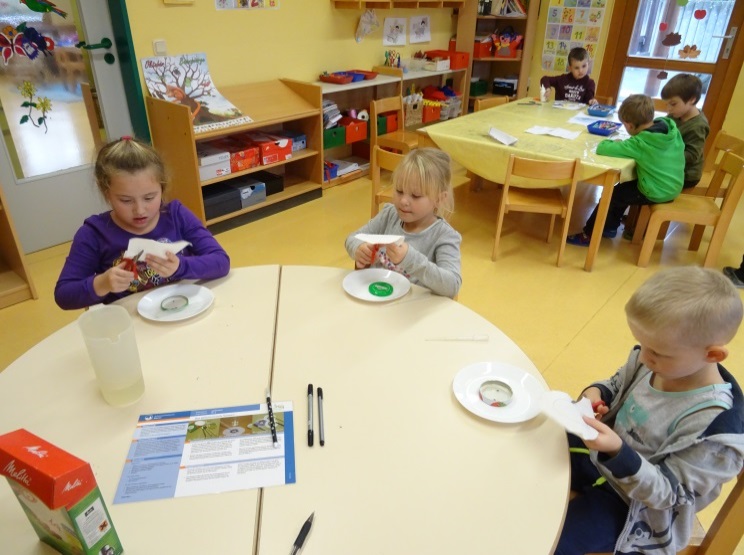 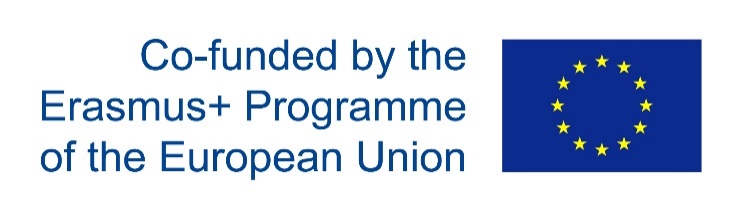 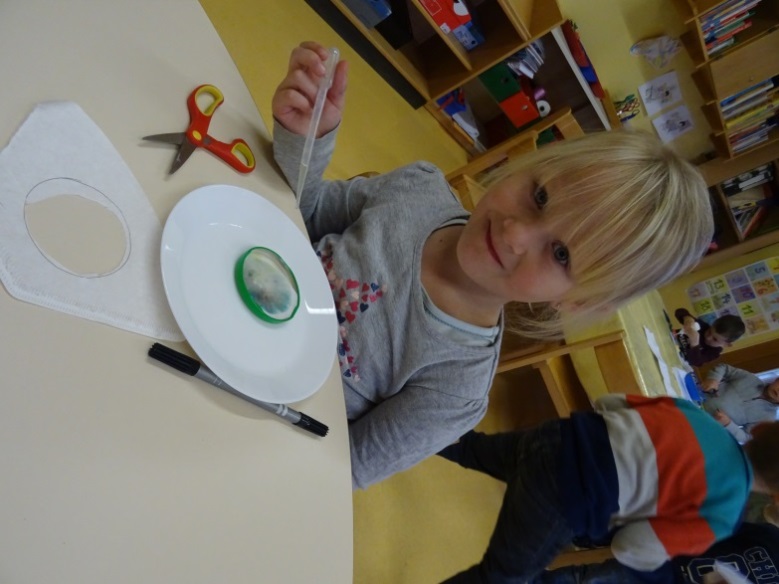 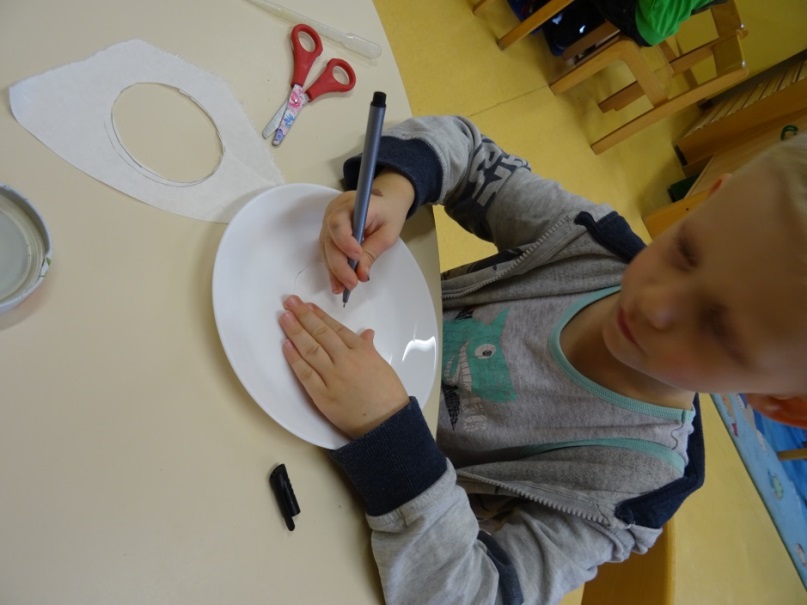 